Zero Hero and Run Around One            Copyright 2014 Mac Math, Inc.  www.memorizemathfacts.com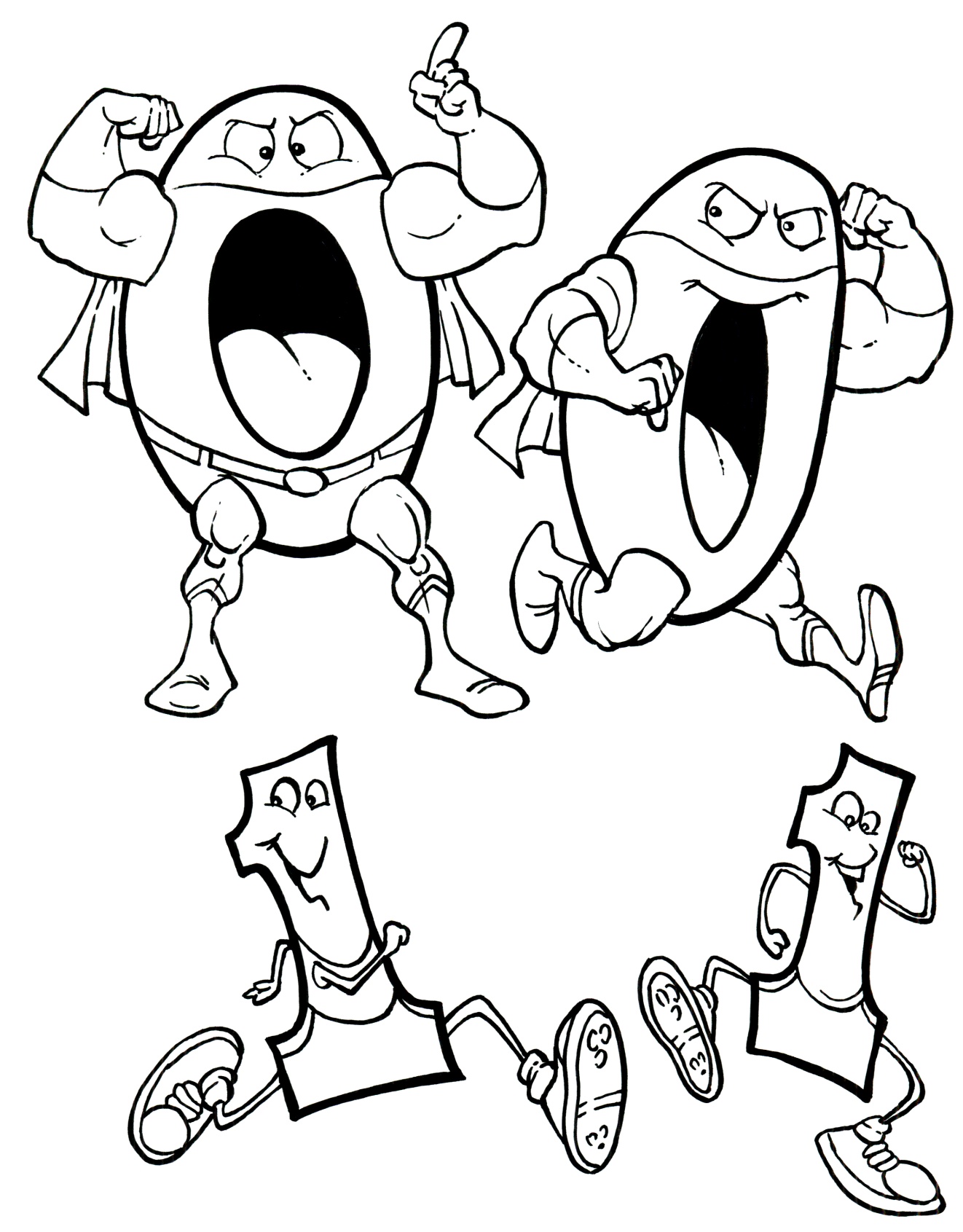 